-Subag Humas dan TU 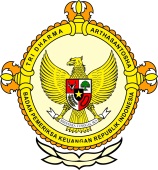       										     BPK Pwk. Prov. Sulawesi TengahTahun :									Bulan :                                                                        		                                                                               		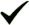 Tanggal : 											Entitas :DPRD Sulteng Bakal Pertanyakan Kenaikan Dana BPJSby Hidayat Palu, Metrosulawesi.com - Anggota Komisi IV DPRD Suteng, H. Zainuddin Tambuala mengatakan pihaknya siap memfasilitasi masyarakat untuk menanyakan kenaikan iuran Badan Penyelenggara Jaminan Kesehatan (BPJS). Menurutnya, kenaikan iuran BPJS perlu disosialisasikan secara merata kepada masyarakat agar tidak menimbulkan keresahan.

“Kenaikan iuran BPJS perlu disosialisasikan kepada masyarakat secara merata. Ini untuk membendung keresahan masyarakat, sehingga hal tersebut dapat teratasi sacara persuasif,” kata Zainuddin, Selasa (22/3/2016).2016123456789101112  12345678910111213141516171819202122232425262728293031MEDIAMETRO SULAWESIProvinsiPaluDonggalaTolitoliBuolSigiMorowali UtaraParigi MoutongPosoMorowaliTojo Una-unaBanggaiBanggai KepulauanBanggai Laut